О проведении в муниципальном образовании «Ленский район»Года развития сельских территорий В целях развития сельских территорий в муниципальном образовании «Ленский район»  п о с т а н о в л я ю: 1. Объявить в 2021 году в муниципальном образовании «Ленский район» Годом развития сельских территорий Ленского района. 2.  Утвердить состав организационного комитета по проведению в 2021 году в муниципальном образовании «Ленский район» Года развития сельских территорий согласно приложению к данному постановлению; 3. Главам городских и сельских поселений Ленского района направить предложения по включению в план мероприятий по проведению в муниципальном образовании «Ленский район» Года развития сельских территорий в срок до 28.01.2020 года;4. Организационному комитету утвердить план мероприятий по основным направлениям Года развития сельских территорий в срок до                      03.02. 2021 года.      5. Главам городских и сельских поселений Ленского района, общественным объединениям и организациям всех форм собственности принять активное участие в проведении в муниципальном образовании «Ленский район» Года развития сельских территорий. 6. Главному специалисту общего отдела (Иванская Е.С.) опубликовать данное постановление в средствах массовой информации. 7. Контроль исполнения данного постановления оставляю за собой. Приложение к постановлению и.о. главы №________________________от «___» _____________2021 годСостав организационного комитета по проведению в 2021 году в муниципальном образовании «Ленский район» Года развития сельских территорийНачальник управления делами                                           Т.В. Старыгина             Муниципальное образование«ЛЕНСКИЙ РАЙОН»Республики Саха (Якутия)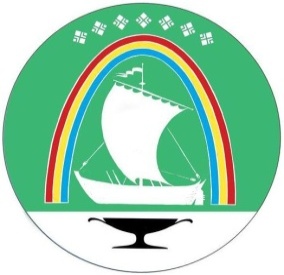 Саха Өрөспүүбүлүкэтин «ЛЕНСКЭЙ ОРОЙУОН» муниципальнайтэриллиитэПОСТАНОВЛЕНИЕ                  УУРААХг. Ленск                      Ленскэй кот «21» __января__2021 года                                         № ___01-03-23/1___от «21» __января__2021 года                                         № ___01-03-23/1___И.о. главы Е.С. Каражеляско 1Абильманов Ж.Ж.-глава муниципального образования «Ленский район», председатель; 2Саморцев Е.Г. -заместитель главы-руководитель аппарата администрации и по работе с ОМСУ, заместитель председателя;  3Тимофеев Е.Э.-специалист МКУ «Управление сельского хозяйства», секретарь; 4Сидоркина Н.К. -Председатель Районного Совета депутатов муниципального образования «Ленский район»;5Каражеляско Е.С. -И.о. певого заместителя главы муниципального образования «Ленский район»;6Черепанов А.В. -заместитель главы по инвестиционной и экономической политике муниципального образования «Ленский район»;7Евстафьева Н.Н. - заместитель главы по социальным вопросам муниципального образования «Ленский район»;8Старыгина Т.В. - Начальник управления делами муниципального образования «Ленский район»;9Захаров И.К. -Руководитель МКУ «Ленское управление сельского хозяйства» 10Петров П.Л. -Директор МКУ «Комитет по физической культуре и спорту» 11Могилина Ж.В. -И.о. начальника МКУ «Районное управление образования» 12Кударь С.П. - Начальник МКУ «Районное управление культуры»; 13Хорунов А.А. -Глава МО «Город Ленск» 14Ни В.П.-глава МО «Поселок Витим»15Кирсанов А.А. -глава МО «Поселок Пеледуй»16Корнилов А.И.-глава МО «Толонский наслег»17Киренский А.Э.-глава МО «Ярославский наслег»18Иванова Л.М.-глава МО «Мурбайский наслег»19Тартыев А.Э. -глава МО «Орто-Нахаринский наслег»20Оцимик Е.В.-глава МО «Салдыкельский наслег»21Новгородов Р.И.-глава МО «Беченчинский наслег»22Молоткова Г.И.-глава МО «Нюйский наслег»23Тимофеев Э.С.-глава МО «Наторинский наслег»